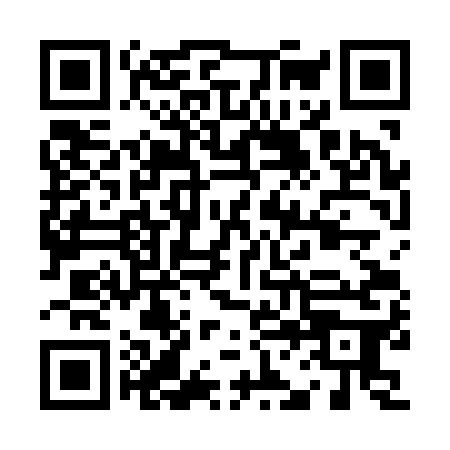 Prayer times for Mussau Island, Papua New GuineaWed 1 May 2024 - Fri 31 May 2024High Latitude Method: NonePrayer Calculation Method: Muslim World LeagueAsar Calculation Method: ShafiPrayer times provided by https://www.salahtimes.comDateDayFajrSunriseDhuhrAsrMaghribIsha1Wed4:465:5711:593:206:017:082Thu4:465:5711:593:206:017:083Fri4:455:5711:593:206:007:084Sat4:455:5711:583:206:007:085Sun4:455:5711:583:206:007:086Mon4:455:5711:583:206:007:087Tue4:455:5611:583:206:007:088Wed4:455:5611:583:216:007:089Thu4:445:5611:583:216:007:0810Fri4:445:5611:583:216:007:0811Sat4:445:5611:583:216:007:0812Sun4:445:5611:583:216:007:0813Mon4:445:5611:583:216:007:0814Tue4:445:5611:583:216:007:0815Wed4:445:5611:583:216:007:0816Thu4:445:5611:583:216:007:0817Fri4:445:5711:583:226:007:0818Sat4:445:5711:583:226:007:0819Sun4:445:5711:583:226:007:0920Mon4:445:5711:583:226:007:0921Tue4:445:5711:583:226:007:0922Wed4:445:5711:583:226:007:0923Thu4:445:5711:583:236:007:0924Fri4:445:5711:593:236:007:0925Sat4:445:5711:593:236:007:0926Sun4:445:5711:593:236:007:1027Mon4:445:5711:593:236:007:1028Tue4:445:5811:593:236:007:1029Wed4:445:5811:593:246:007:1030Thu4:445:5811:593:246:017:1031Fri4:445:5811:593:246:017:11